ГОСУДАРСТВЕННОЕ БЮДЖЕТНОЕ ОБЩЕОБРАЗОВАТЕЛЬНОЕ УЧРЕЖДЕНИЕ  ГИМНАЗИЯ № 363 ФРУНЗЕНСКОГО РАЙОНА САНКТ-ПЕТЕРБУРГА192284, Санкт-Петербург, Димитрова улица, дом 15, корп. 3телефон/факс: +7 812) 772-62-74,  е-mail: info.sch363@obr.gov.spb.ruсайт: https://gim363spb.ros-obr.ruПриказ № 199 от 29.08.2023Об утвержденииПоложения о наставничествеВ целях организации системы наставничества и в соответствии с протоколом №1 Педагогического совета от «29» августа 2023г. ПРИКАЗЫВАЮ:1.  Утвердить Положение о наставничестве (приложение №1 к Приказу).2.  Утверждённое положение донести до сведения педагогических работников.Ответственный: Бородиневская Анна Евгеньевна, куратор наставнической деятельности.3. Контроль и выполнение приказа оставляю за собой.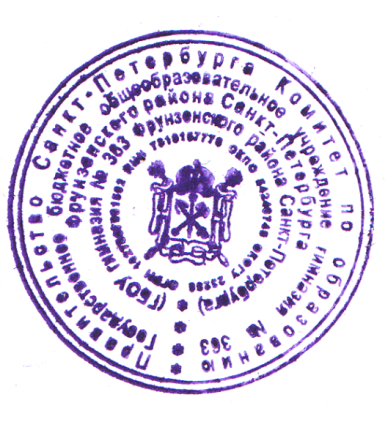 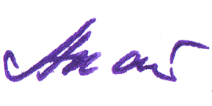 Директор школы					Акатова И.Б.